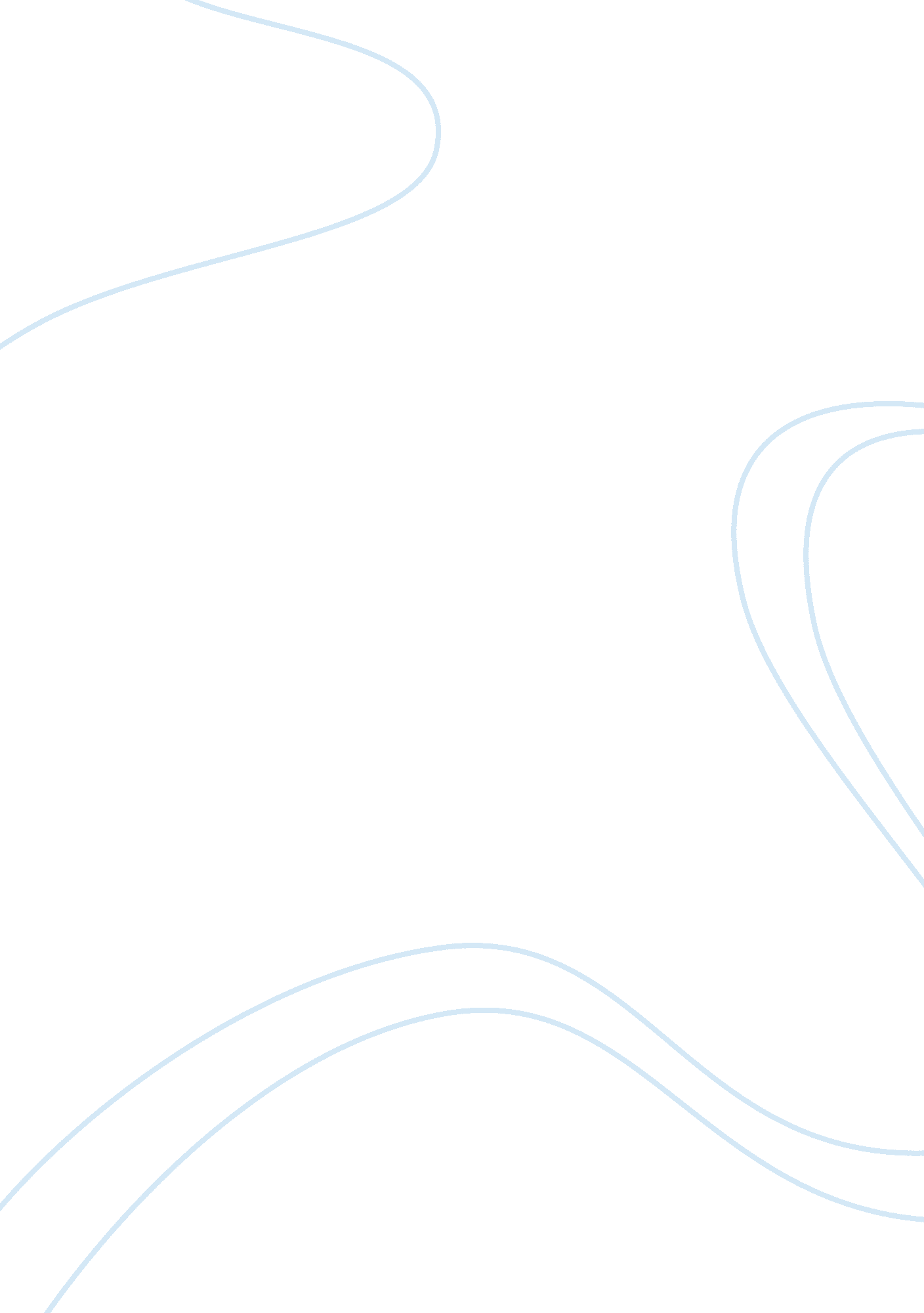 The graduate degree planEducation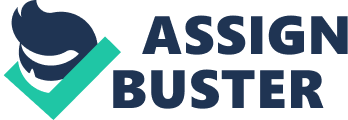 I personally believe that the period of childhood a few years prior to adolescence is way too crucial that every accurate care must be taken to guarantee the remarkable development of a cognitive potential among these children. Since at this stage, their cognition undergoes the greatest rate of growth that bears impact upon the ability to walk, talk, create world vision, establish self-worth, and form basic moral values, it is quite essential that each child is well nurtured in all aspects of life, receiving ample nourishment, and proper discipline 
I have loved working with little children since I was their age myself and there are several notable traits that kids exhibit during early childhood formation. In my own observation, they are generally capable at adapting to environmental influences which are a huge contributing factor to the way they perceive both concrete and abstract matter as well as the behavior these young individuals carry out in response. It is particularly interesting to find out that the majority of them, when adequately facilitated, can broadly execute around indispensable attributes like confidence, reliability, resourcefulness, intelligence, creativity, and friendliness or sociability. I find it further stimulating to see them vigorously go after a primary talent or inclination, and show the ease of feeling affection or compassion by nature. 
To help impart my personal specialization in this endeavor, hence, I have decided to acquire admission to a graduate degree program that would serve my profound need of learning how to improve on handling children under such cognitive stage of development. Equivalently, this is to anticipate taking up major courses concerned with guiding a child's insights toward physical, mental, emotional, as well as social progress. 